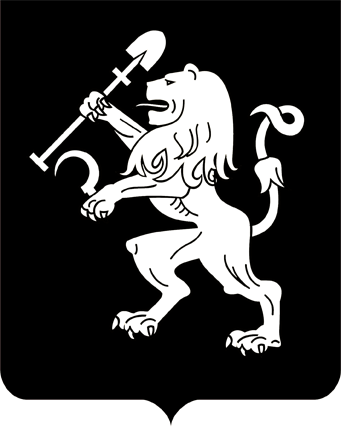 АДМИНИСТРАЦИЯ ГОРОДА КРАСНОЯРСКАПОСТАНОВЛЕНИЕО внесении изменений в постановление администрации города от 21.04.2011 № 140В целях обеспечения питанием обучающихся муниципальных        общеобразовательных учреждений города Красноярска в соответствии          с требованиями санитарно-эпидемиологического законодательства,                  в соответствии с пунктами 7, 8, 9 статьи 66 Федерального закона                    от 29.12.2012 № 273-ФЗ «Об образовании в Российской Федерации», руководствуясь статьями 41, 58, 59 Устава города Красноярска,ПОСТАНОВЛЯЮ: Внести в Положение об организации деятельности групп продленного дня в муниципальных общеобразовательных учреждениях, утвержденное постановлением администрации города от 21.04.2011               № 140, следующие изменения: абзац третий пункта 3.5 изложить в следующей редакции:«За счет средств бюджета города осуществляется питание детей     из семей со среднедушевым доходом ниже величины прожиточного минимума, установленного в районах Красноярского края на душу населения, из расчета 45 рублей 74 копейки в день на 1 ребенка, в том числе стоимость продуктов питания – 38 рублей 12 копеек.»;пункт 5.1 изложить в следующей редакции:«Финансирование расходов по выплате заработной платы воспитателям ГПД осуществляется за счет средств субвенции из краевого бюджета.»;в пункте 5.2 слова «, специалистов, привлеченных для работы                в ГПД на условиях почасовой оплаты,» исключить.2. Настоящее постановление опубликовать в газете «Городские новости» и разместить на официальном сайте администрации города.3. Постановление вступает в силу с 01.01.2020.Исполняющий обязанностиГлавы города					                                   В.А. Логинов01.10.2019№ 715